智慧製造跨院高階主管碩士在職學位學程(AIMS Fellows)113學年度甄試入學面試公告日期：113年02月16日（星期五） 上午8時50分 開始   口試地點：國立清華大學第四綜合大樓2樓219及223會議室【注意事項】口試報到：敬請考生於上述口試時間前15分鐘報到完畢，報到地點為本校校本部 (新竹市光復路二段101號)第四綜合大樓2樓214室。敬請考生於報到時請備妥有效之身分證件查驗。考生每人口試時間為10分鐘：第8分鐘時以一短鈴聲提醒，時間結束以一長鈴聲提醒。聯絡電話：（03）571-5131分機43035 （劉小姐）試場地圖：國立清華大學第四綜合大樓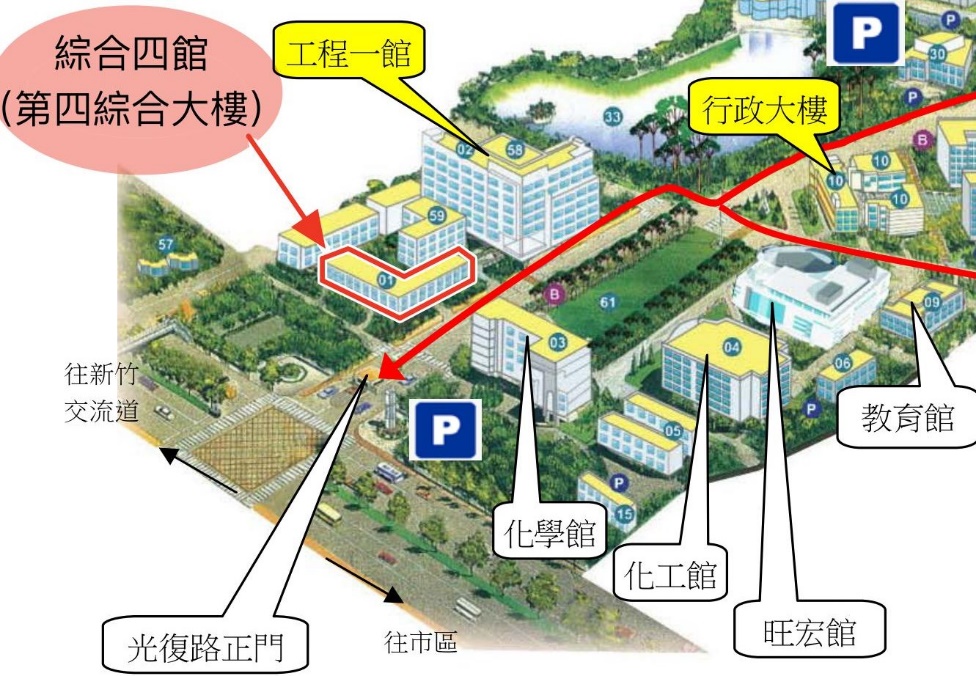 順序准考證號口試時間I口試時間II10424000108:50-09:0009:03-09:1320424000509:00-09:1009:13-09:2330424000609:10-09:2009:23-09:3340424000809:20-09:3009:33-09:4350424000909:30-09:4009:43-09:5360424001009:40-09:5009:53-10:0370424001209:50-10:0010:03-10:1380424001310:00-10:1010:13-10:2390424001410:10-10:2010:23-10:33100424001510:20-10:3010:33-10:43110424001610:40-10:5010:53-11:03120424001710:50-11:0011:03-11:13130424001911:00-11:1011:13-11:23140424002011:10-11:2011:23-11:33150424002111:20-11:3011:33-11:43160424002211:30-11:4011:43-11:53170424002311:40-11:5011:53-12:03180424002411:50-12:0012:03-12:13190424002512:00-12:1012:13-12:23200424002612:10-12:2012:23-12:33